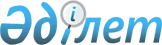 О переименовании улиц села Трофимовка Жанакурлысского сельского округа Качирского районаРешение акима Жанакурлысского сельского округа Качирского района Павлодарской области от 24 января 2017 года № 2. Зарегистрировано Департаментом юстиции Павлодарской области 31 января 2017 года № 5355      В соответствии с пунктом 2 статьи 35 Закона Республики Казахстан от 23 января 2001 года "О местном государственном управлении и самоуправлении в Республике Казахстан", подпунктом 4) статьи 14 Закона Республики Казахстан от 8 декабря 1993 года "Об административно-территориальном устройстве Республики Казахстан", учитывая мнение жителей села Трофимовка Жанакурлысского сельского округа и на основании заключения областной ономастической комиссии от 21 ноября 2016 года аким Жанакурлысского сельского округа РЕШИЛ:

      1. Переименовать следующие улицы села Трофимовка Жанакурлысского сельского округа Качирского района:

      улицу "Степная" на улицу "Батыр Баяна";

      улицу "Мира" на улицу "Бейбітшілік";

      улицу "Совхозная" на улицу "Тәуелсіздік".

      2. Контроль за исполнением данного решения оставляю за собой.

      3. Настоящее решение вводится в действие по истечении десяти календарных дней после дня его первого официального опубликования.


					© 2012. РГП на ПХВ «Институт законодательства и правовой информации Республики Казахстан» Министерства юстиции Республики Казахстан
				
      Аким Жанакурлысского

      сельского округа

Б. Капбасова
